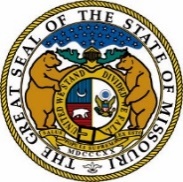                  STATE OF MISSOURI                DMH – DIVISION OF DD – REGIONAL OFFICES                TRANSFER FORMTransfer Requested: Transfer Type:     Services                            	 	 Case Management Only			 Non-Residential			 Residential			 Informational SpecialistName:       		DMH ID Number:       	Date of Birth:       Medicaid Number:       Principle Diagnosis w/ code:      	ISP date:     	 Individual’s New Address (Include City, State, Zip Code):      Telephone Number (include area code):        Guardian Commitment:                 Contact Relationship: Contact Person:        Address (Include City/ State/ Zip Code/ Phone Number):      Transferring From	    Ended Authorizations 	County:      		TCM:      	          Regional Office: Transferring To 	Yes     No	Does a Regional Office Payee need notified/assigned?			Yes     No	Does a Regional RN need notified/assigned? County:       		TCM:           County FTP#                Regional Office:     RO FTP#      Services Needed:                  Funding Source:         If Other or Multiple Please List:              Medicaid Waiver Slot #:         Does individual need on the Waiting List: Placement Agency Name:      	Brief Update (ie. Reason for moving, concerns/issues receiving area should know about):     File Audit Checklist:  Admission Documents		  Waiver Choice Statement  Legal Documents		  Provider Choice Statements  Diagnosis Information (including ICD-0 codes and collateral)	  Budgetary Documents (approved UR/ISL budgets		        given to new TCM to enter for billing)  All available Assessments (including MOCABI/Vineland)		  PON and UR Recommendation form  Current Individual Support Plan				  Last 6 months of monthly/quarterly reviewsFile Audit Completed by:       		Date File Audit Completed:             Date Authorization was closed      Team requests transfer Meeting?  Yes  No Transition Meeting Date:           Transfer Acceptance Date:       Authorization of Transfer___     _____________________________		___     _____________________________Sending TCM Signature				Receiving TCM Signature 		Agreed Transfer Acceptance Date: For questions, concerns, or guidance please contact send email to transfers@dmh.mo.gov or transitions@dmh.mo.gov Once the transfer/transition is agreed upon, submit completed form to Regional Office Contacts on Contact Brochure